ФотоловушкаФилин120 PRO EditionHC-700GРуководство пользователя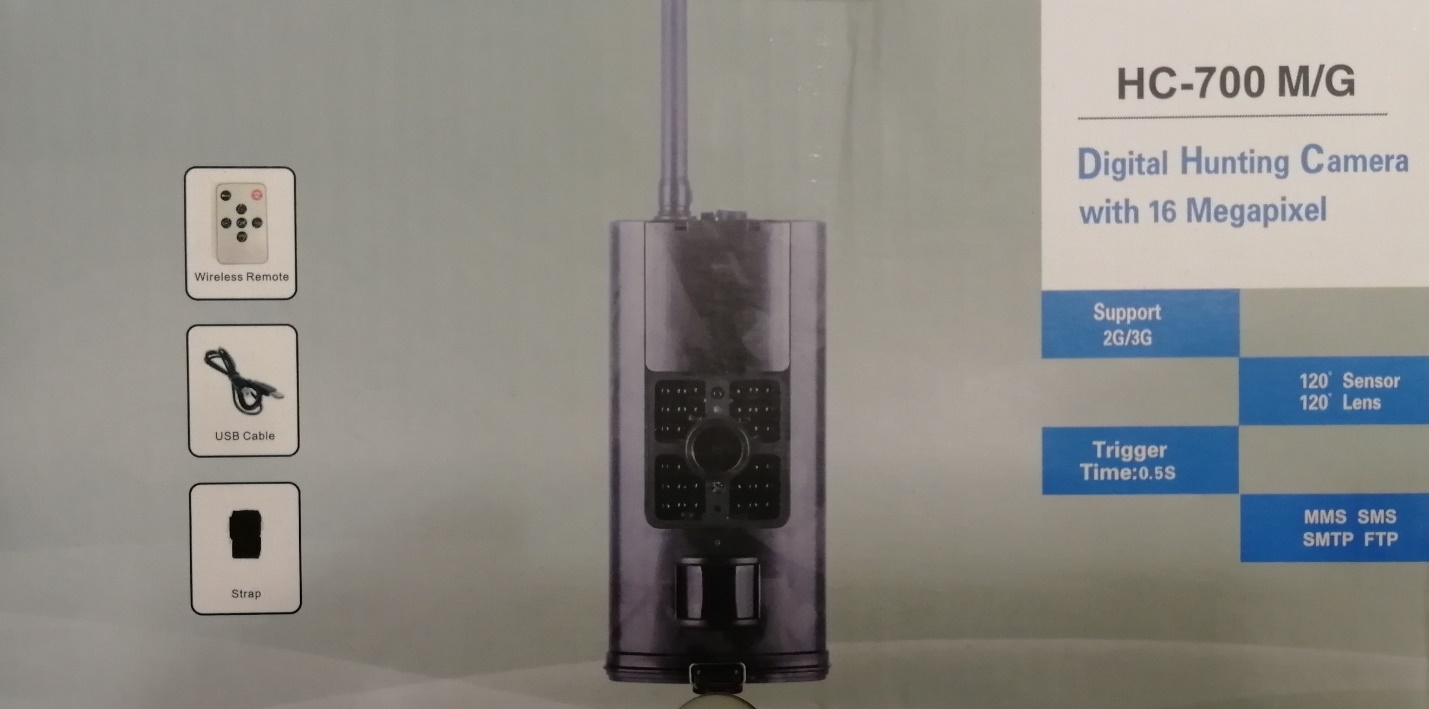 СодержаниеВведение , ..................................................................................................... 1Appendix I / Спецификация	19Appendix II / Составпоставки	201.	Введение1.1 ОписаниеЭто полностью автоматическая цифровая камера с GSM функциями. Она автоматически производит съемку фото (до 12Мп) или видео (1080p HD,WVGA, QVGA) при появлении животного в зоне интереса, контролируемой датчиком движения (PIR).Камера делает высококачественные цветные фото и видео днем, а ночью переходит в режим черно-белой съемки с использование инфракрасной вспышки. Камера очень проста в использовании, оснащена цветным дисплеем 2 дюйма, она также поддерживает MMS/SMTP/SMS/E-mail передаче в GSM/GPRS сети. Камера имеет влагозащитный корпус и не боится ни дождя ни снега.1.2 Описание корпуса и интерфейсов камерыКамера имеет разъемы: USB порт, слот SD-карты, TV-выход, разъем внешнего питания.1.3 Составные части камеры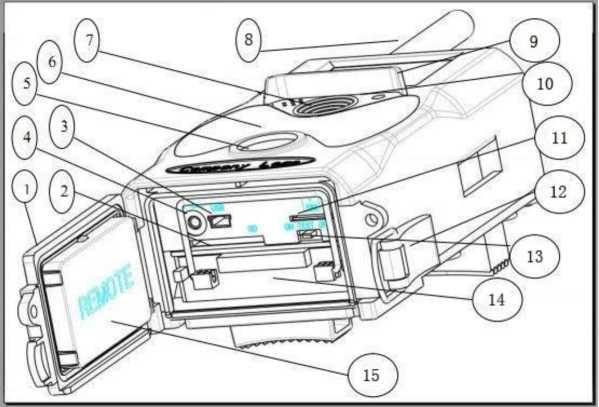 может храниться внутри корпуса кнопок и под нижней крышкой. камеры1.4.1 Навигация по менюНажимайте UP или DOWN для выбора пункта меню, и нажимайте LEFT или RI GHT для выбора значний и затем нажимайте OK для запоминания значения.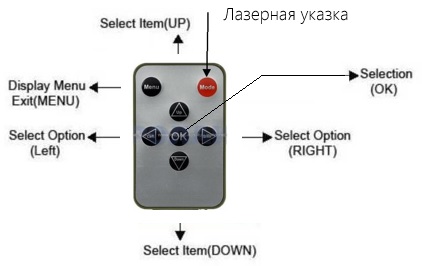 1.4.2 Ввод символовНажмите "на лампочку" на ПДУ для включения лазерной указки.1.5 Информация на дисплееЕсли включить камеру в режим TEST на дисплее камеры появится информация о количестве сделанных снимков, режиме работы и т.д.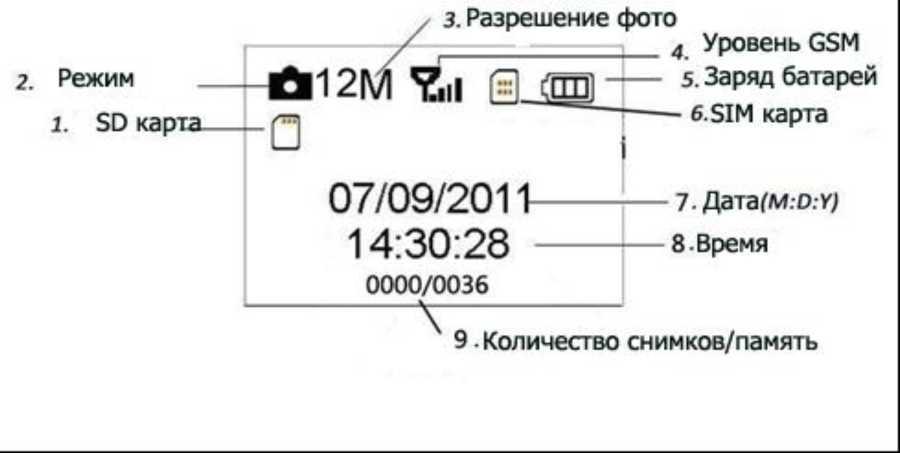 1.6 MMS функцииКамера автоматически отправляет фото на мобильный телефон , используя GSM/GPRS сеть. Для использования этой функции необходимо произвести начальную настройку на работу с GSM оператором . Для этого настройки записываются в текстовый файл специального формата, более читайте в 4.1 "MMS режим" и в пункте 4.1.16 MMS и GPRS настройки.Иконка SIM карты на дисплее: Два вида иконки. Символ значит , что SIM карта вставлена и работает нормально. Иконка уровня сигнала .меню есть 5 подпунктов для настройки MMS: APN, MMSC, WAP Gateway, MMS Phone, MMS Mail (см. Таблицу 4.1 ). Все эти пункты должны быть установлены в значения соответствии с требованиями Вашего GSM оператора .1.7 Форматы файлов2.	ЗамечанияНапряжение питания камеры 6.0 Вольт. Камера работает от 4-х или 8-ми батареекAA. Рекомендуем использовать высокоемкие литиевые батарейки для увеличениясрока автономной работы!Снимите защиту записи на SD-карте!Вставляйте и извлекайте SD карту при выключенном питании камеры!При первом использовании SD карты форматируйте ее в камере!При подключении камеры к ПК с помощью USB кабеля SD камера переходит в режим работы съемного диска.При обновлении прошивки следите за тем чтобы питание камеры было полным на протяжении всего процесса, иначе камера может выйти из строя!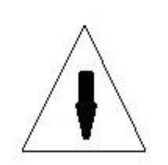 3.	Начальные операции по установке3.1 ПитаниеДля питания камеры нужно 4-е или 8-мь батареек АА.Откройте нижнюю крышку. Убедитесь что переключатель питания в положении OFF , потяните на себя отсек батарей и извлеките контейнер , вставьте батарейки в порядке указанном на контейнере (соблюдайте полярность!!!). Вставьте контейнер с батареями в камеру.режиме Test , камера автоматически выключается через 3 минуты бездействия, она снова включится при любом движении перед ней .При разряде батарей камера тоже автоматически выключится.Если Вы настроили MMS функции, камера отправит SMS или Email о низком заряде батарей.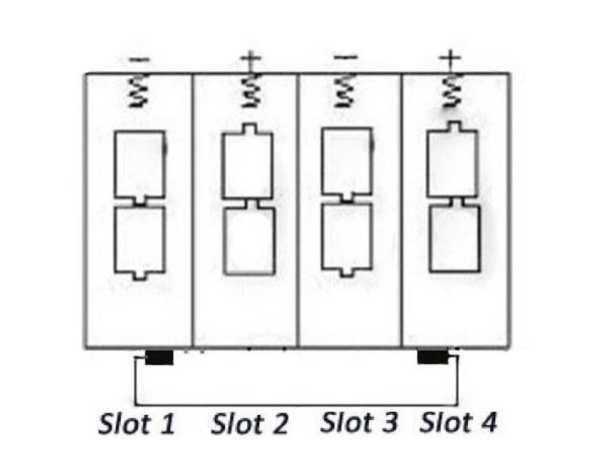 3.2 Установка SD карты и SIM картыВставьте SD-карту в слоту как указано на рисунке.НЕ пытайтесь вставить SD карту по-другому! Это приведет в выходу из строя слота. Убедитесь, что защита записи на SD карте выключена!Для работы с MMS/SMS/E-mail , установите разблокированную SIM-карту в слоту .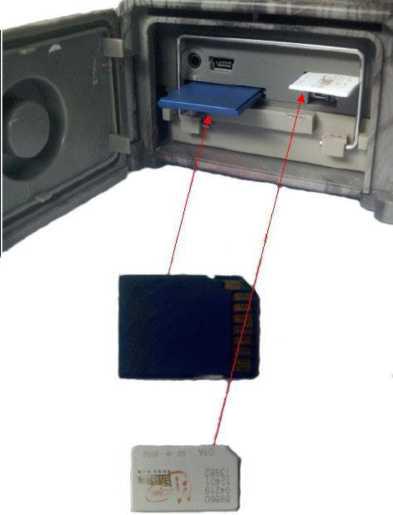 3.3 Включение питания и переход в режим ONПеред тем как включить питание, и оставить камеру в режиме автономной работы (режим ON) убедитесь, что:Отсутствуют помехи, которые могут повлиять на работу датчика движения (близко расположенные ветки, нагретые солнцем до температуры сравнимой с температурой тела и т.д.) Это избавит Вас от ложных срабатываний.Высота установки камеры должна быть не менее 1-го метра от земли. Например, для съемки оленя предпочтительно установить камеру на уровне его плеча. Рекомендована высота установки 1-2 метра.После перевода переключателя в положение ON, индикатор движения будет мигать в течении 15 сек., после истечения этого времени камера перейдет в режим автоматической съемки.3.4 Переход в режим TEST ModeПереведите переключатель питания в положение TEST. В этом режиме доступно:Меню установок, ручная съемка, просмотр фото и видео.3.4.1	Меню установокНажмите MENU для входа в меню установок. .3.4.2	Ручная съемкаНажмите OK для ручной съемки фото или видео.3.4.3	Просмотр фото и видеоЕсть два способа просмотра:LCD дисплей камеры,TV монитор подключенный к камере через TV кабельНажмите кнопку RIGHT (Вправо) для начала просмотра снимков, последний снимок появится на дисплее. Кнопками UP и DOWN выбирайте нужные снимки.3.4.4	Отправка MMSФункции отправки MMS будут активны, если в настройках MMS режимов указана отправка "Немедленно", и значение количества отправок, находится в пределах 1-99 шт. в день или «неограниченно».3.5 Выключение питанияУстановите переключатель питания в положение OFF. Помните! Даже в этом положении камера продолжает потреблять очень маленький ток (несколько мкА). Если Вы выключаете камеру на длительный срок - извлекайте батарейки!4.	Дополнительные настройкиКамера имеет три основных режима работы:OFF mode: Выключено, переключатель в правом положении.ON mode: Авто режим, переключатель в левом крайнем положении .TEST mode: Режим настроек, переключатель в положении TEST.Режим OFF, служит для безопасного извлечения и установки SD карты, батарей, а также для транспортирования камеры.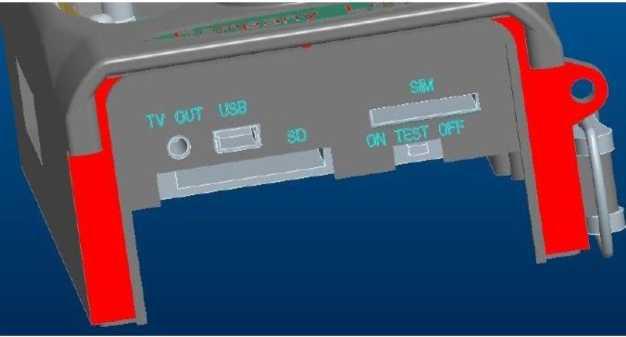 4.1 Меню настроекДля входа в меню настроек нажмите кнопку MENU на ПДУ , камера должна быть в режиме TEST. На экране дисплея камеры появится меню настроек камеры. Меню камеры имеет пять подразделов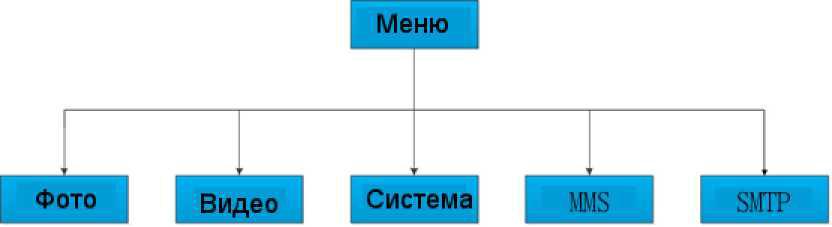 4.1.1 Настройка Фото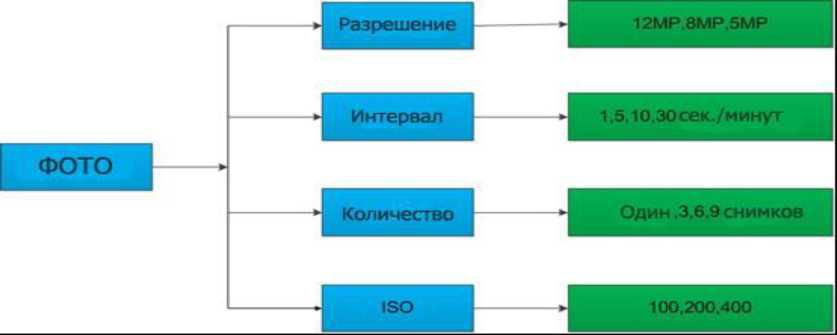 4.1.2 Настройка видео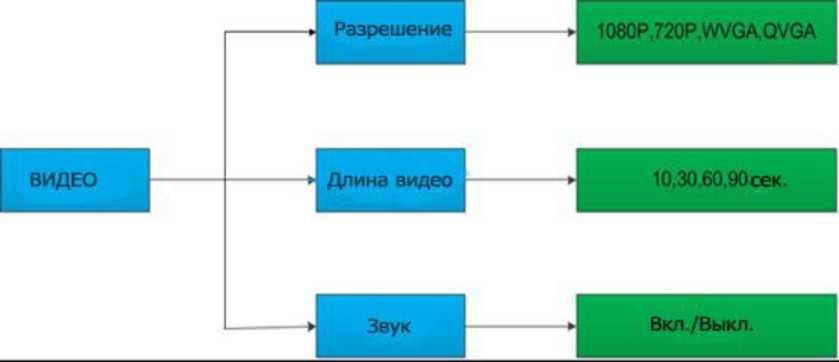 4.1.3 Системные настройки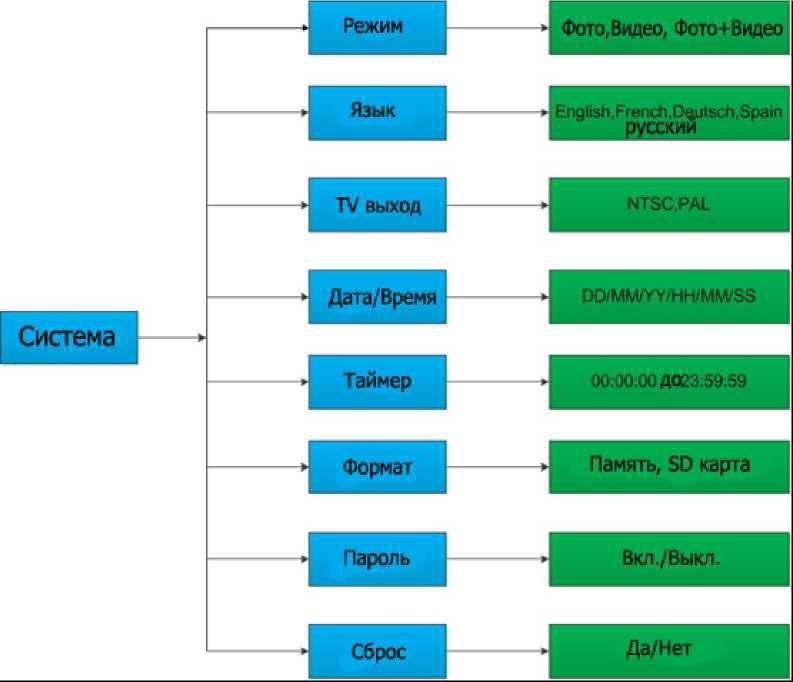 4.1.4 MMS (MMS параметры настраиваются с помощью ПК, на камере возможен только просмотр настроек)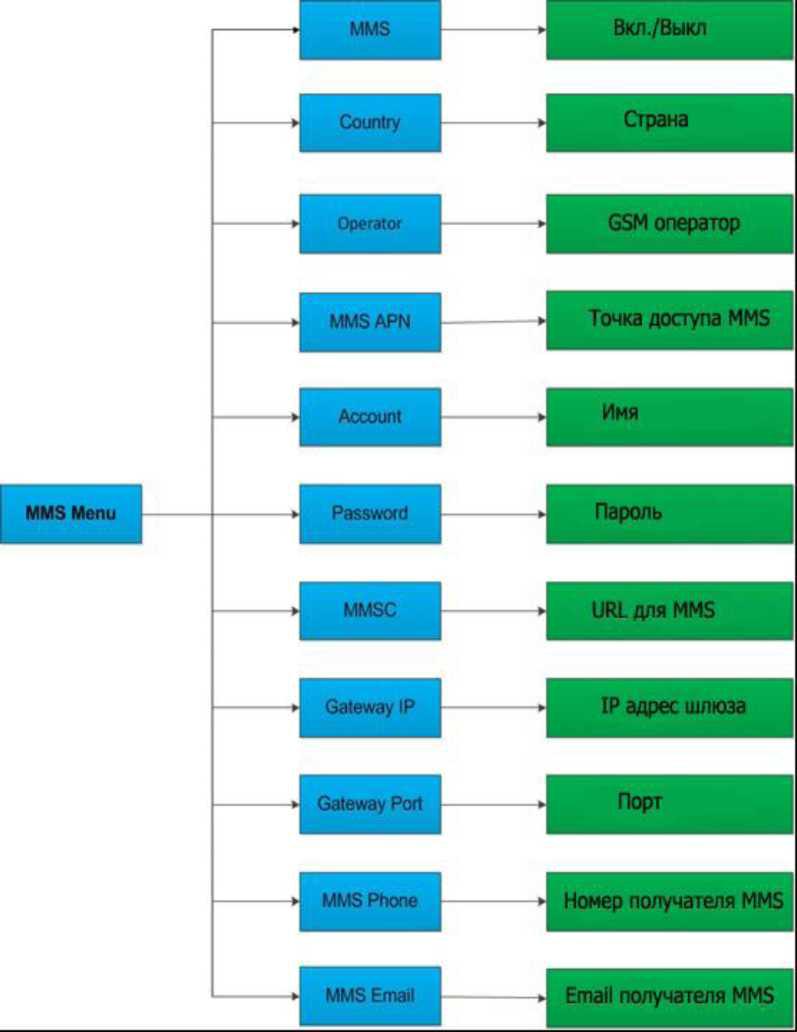 4.1.5 SMTP Menu (SMTP параметры настраиваются с помощью ПК, на камере возможен только просмотр настроек)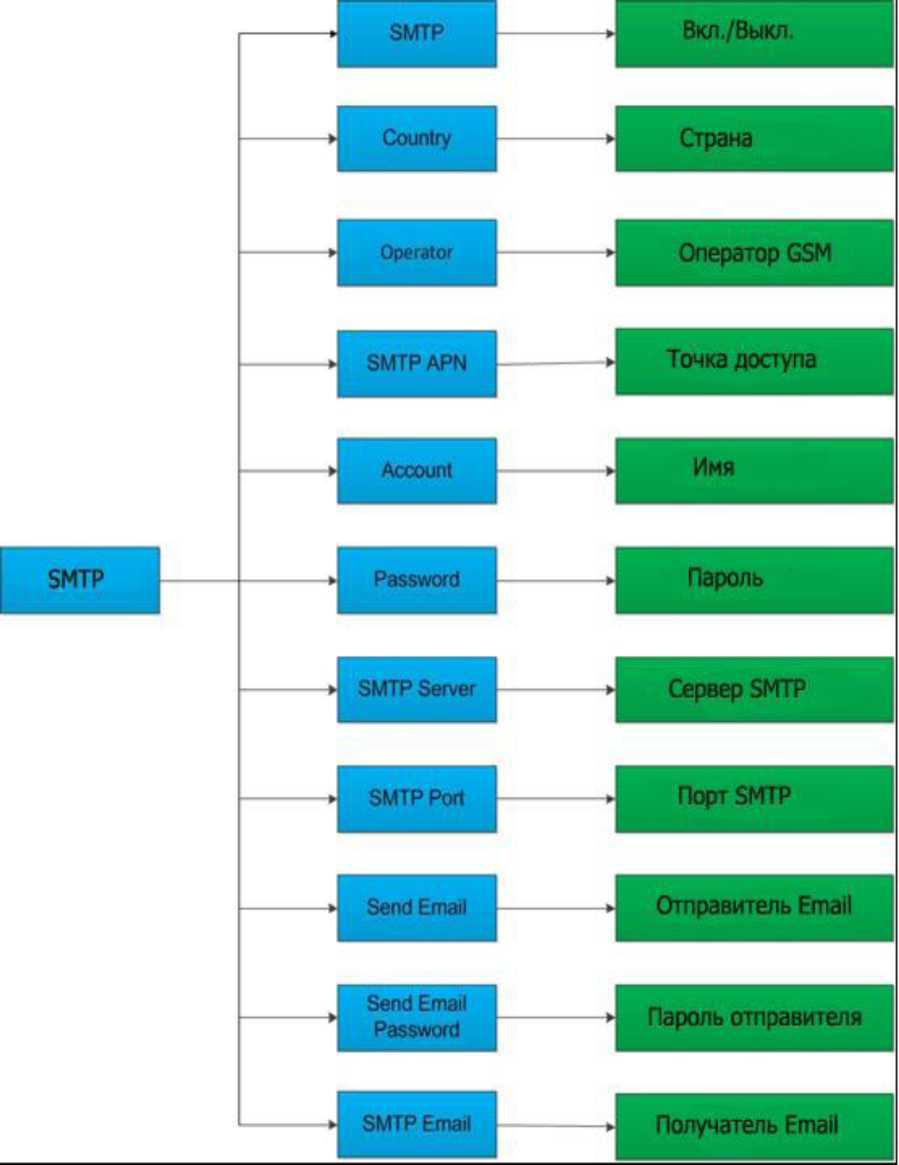 4.1.6 Настройка камеры с помощью ПКВы можете настроить камеру , MMS и SMTP параметры подключив камеру в ПК. Запустите программу MMSCONFIG.exe из папки MMSCONFIG на прилагаемом к камере CD.MMSCONFIG1	MMSCONFIGВы увидите окно программы после запуска: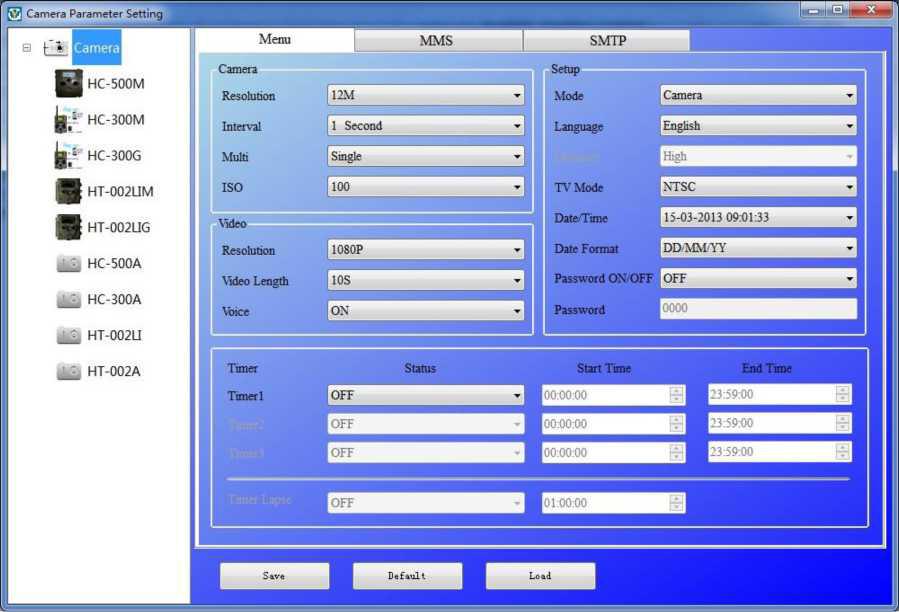 1). Установка параметров камеры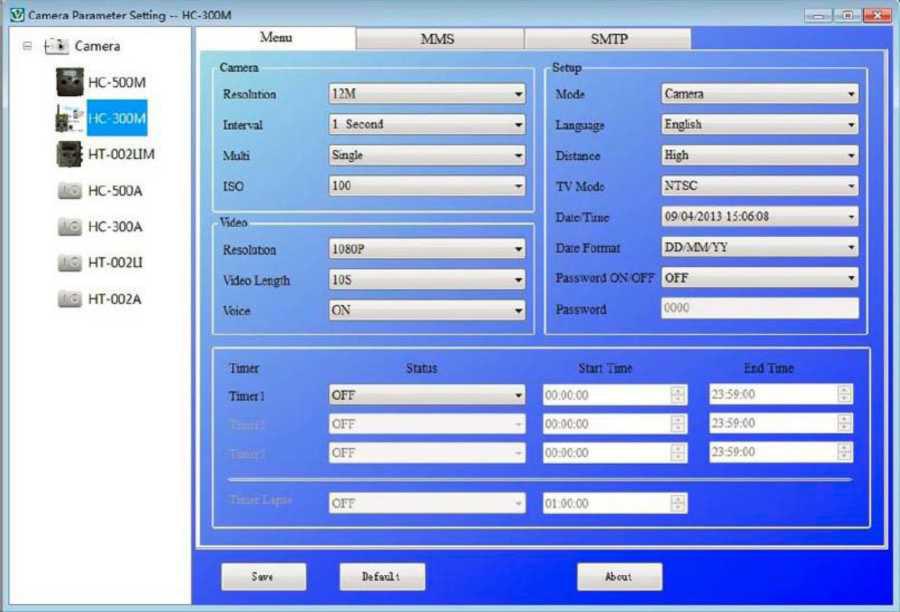 Установите параметры камеры исходя из ваших потребностей , затем нажмите кнопку Save для записи настроек в корневой каталог SD карты камеры. Файл настроек камеры Parameter.dat будет создан в выбранной Вами папке . Если Вы запишете файл в другую папку на Вашем компьютере, переместите ее в корневой каталог SD карты перед установкой SD карты в камеру.Вы можете использовать кнопку Default для выбора заводских значений .После записи настроек на SD карту, отключите камеру от ПК и переведите ее в режим TEST для контроля настроек.2). Настройка MMS параметровВыберите закладку программы MMS , и вы перейдете в окно: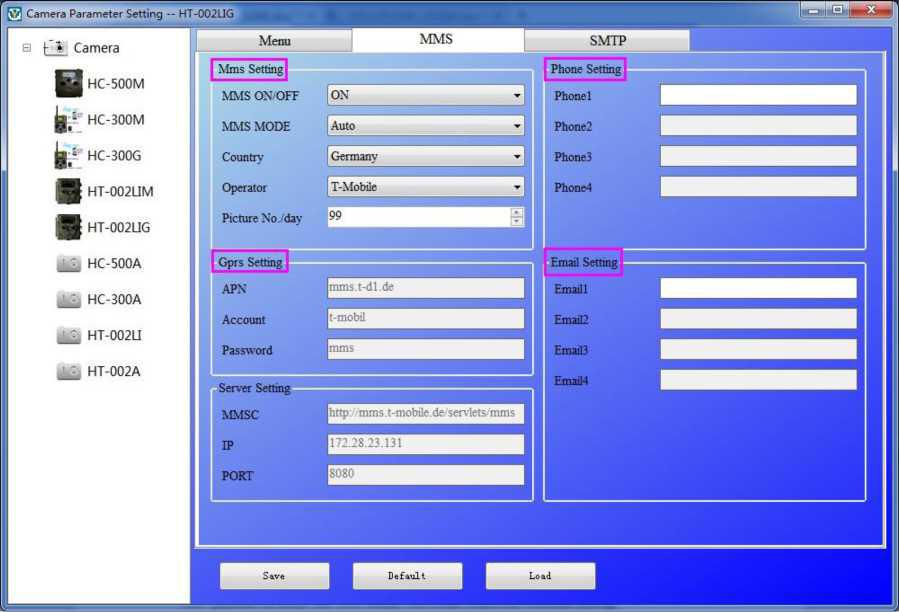 Вначале Вы должны выбрать режим настройки MMS Mode: Auto или Manual. Если Вы выберете Auto, то Вам необходимо выбрать Страну (Country) и GSM оператора (Mobile Phone Network Operator (MPNO). Также нужно установить количество снимков, которое можно отправить в сутки (от 0 до 99). После этого остальные параметры, т.к. APN,MMSC, IP и PORT установятся автоматически для выбранного Вами GSM оператора, Вам останется только указать номера телефонов и адреса Email получателей MMS сообщений. Вы можете ввести до четырех номеров получателей и до четырех адресов Email.Если Вы выберете ручной режим настройки (Manual), то Вам необходимо прописать параметры MMS для работы с GSM оператором, чья SIM карта установлена в камеру. Свяжитесь с Вашим GSM оператором для получения информации об актуальных MMS настройках.После выбора и установки параметров нажмите кнопку Save для записи настроек в корневой каталог SD карты камеры. Файл настроек MMS будет создан и сохранен в выбранной Вами папке. Если Вы запишете файл не на SD карту, а в другую папку на Вашем компьютере , переместите ее в корневой каталог SD карты перед установкой SD карты в камеру.После записи настроек на SD карту, отключите камеру от ПК и переведите ее в режим TEST для контроля настроек.Внимание : Так как каждый локальный GSM оператор (MPNO) может поменять настройки MMS в любое время , мы рекомендуем проверять текущие настройки на сайте Вашего GSM оператора. В программе записаны параметры всех основных GSM операторов для автоматической настройки, но если ВЫ обнаружите ошибку или отсутствие Вашего GSM оператора, сообщите нам для устранения ошибки или добавления параметров. Спасибо!3). Настройка SMTP параметровВыберите закладку SMTP , и Вы зайдете в окно настроек: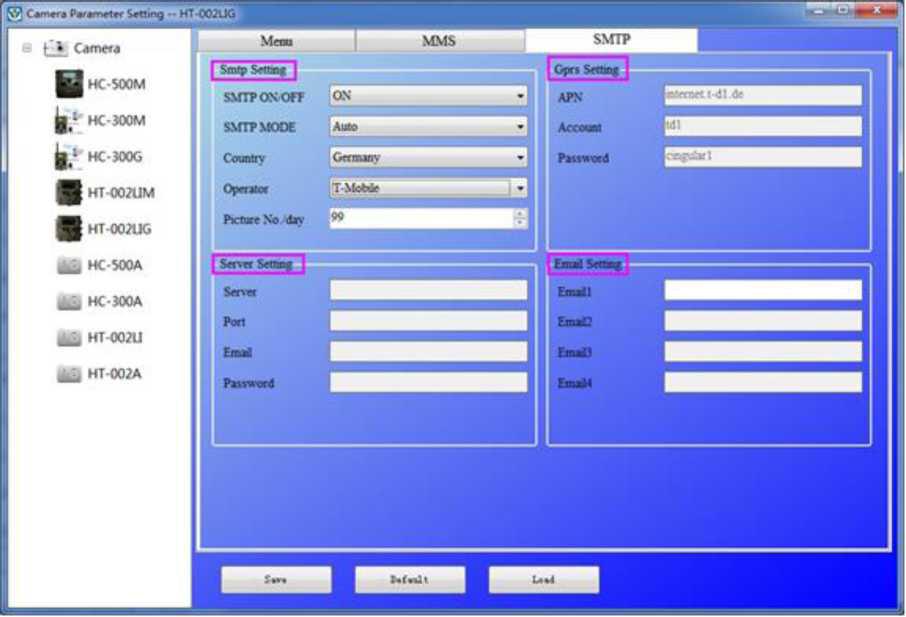 Вначале Вы должны выбрать режим настройки SMTP Mode: Auto или Manual. Если Вы выберете Auto, то Вам необходимо выбрать Страну (Country) и GSM оператора (Mobile Phone Network Operator (MPNO). Также нужно установить количество снимков, которое можно отправить в сутки (от 0 до 99). После этого остальные параметры, т.к. APN, Account, Password установятся автоматически для выбранного Вами GSM оператора, Вам останется только указать параметры SMTP сервера и адреса Email отправителя и получателей Email сообщений. Вы можете ввести до четырех адресов получателей Email.Если Вы выберете ручной режим настройки (Manual) , то Вам необходимо прописать параметры GPRS для работы с GSM оператором , чья SIM карта установлена в камеру. Свяжитесь с Вашим GSM оператором для получения информации об актуальных GPRS настройках.После выбора и установки параметров нажмите кнопку Save для записи настроек в корневой каталог SD карты камеры. Файл настроек будет создан и сохранен в выбранной Вами папке. Если Вы запишете файл не на SD карту, а в другую папку на Вашем компьютере , переместите ее в корневой каталог SD карты перед установкой SD карты в камеру.После записи настроек на SD карту, отключите камеру от ПК и переведите ее в режим TEST для контроля настроек.Внимание : Так как каждый локальный GSM оператор (MPNO) может поменять настройки GPRS в любое время, мы рекомендуем проверять текущие настройки на сайте Вашего GSM оператора. В программе записаны параметры всех основных GSM операторов для автоматической настройки, но если ВЫ обнаружите ошибку или отсутствие Вашего GSM оператора, сообщите нам для устранения ошибки или добавления параметров. Спасибо!Рекомендации по настройке:1 Купить карту мобильного оператора, вставить в телефон, заказать услугу GPRS/3G, она бесплатная.2 Получить на телефон от оператора связи настройки интернета (в каждом регионе они свои) Пример МТС Карелия. Канал GPRS -Точка доступа - internet.mts.ru Имя пользователя -mts .Пароль ***(3 звезды)MMS-MTS http\\mmscКанал -GPRS -IP- адрес -192 168 192 192Точка доступа- mms.spbИмя пользователя- mtsПароль-***3.Вставить батарейки в ловушку (тумблер в положении выключен),вставить сим карту , вставить карту памятиВключить компьютер ,придумать и создать пароль и почту яндекса (так как он работает без проблем в SMPT)Вставить диск, который идёт с ловушкой в дисководПри помощи USB кабеля идущего в комплекте с ловушкой подсоединить её к компьютеру, перевести тумблер в положение тест.7 .Открыть диск и найти там файл -MMSCONFIG. exe ,нажать на него.Нажать на SMTP, поставить те настройки что вам пришли для GPRS/3G Нажать на кнопку сохранить и выбрать карту памяти фотоловушки (Parametr data). Выбрать его и нажать загрузить Всё, данные у вас в памяти ловушки. Тоже самое повторить с меню (ставить лучше от минуты) Последовательность такая.8 Заводим ящик почты mail.ru (так как только он поддерживает бесплатные смс на телефон).9 Вносим ВАШ ящик yandex в сборщик писем mail и настраиваем смс информирование на ВАШ телефон ММС .Используем по назначению фотоловушку.4.1.7 Установки камеры по умолчанию4.1.8	Основные настройки с пульта ПДУОбычно при работе с камерой используются настройки : Camera Mode, Photo Size, Video Size, Multi, Video Length, Delay, Timer.4.1.9	Установка режима камерыДоступны три режима работы камеры: Фото, Видео и Фото+Видео. Установить эти режимы можно с пульта ПДУ, используя кнопки управления.4.1.10	Форматирование SD-картыСистема удалит все снимки и видео записанные на SD карту.После начала форматирования на экране появится сообщение:Please Wait!4.1.11 Установка разрешения фотоДоступно три значения: 16MP, 12MP и 8MP. По умолчанию: 16Мп.4.1.12	Установка разрешения видеоДоступно четыре значения: 1080P, 720P ,WVGA,QVGA.4.1.13	Установка Даты и ВремениВЫ можете установить текущее время и дату с помощью ПДУ. Это необходимо делать после замены батарей.4.1.14	Установка режима Мульти съемкиЭтот параметр указывает камере сколько нужно сделать последовательных снимков при каждом срабатывания датчика движения.4.1.15 Установка ISO (светочувствительность) Этот параметр позволяет улучшить ночные фото: Доступно три значения для установки 100,200,400.4.1.16	Установка длины видео съемкиДоступно четыре длины видеоклипа 10сек,30сек,60сек и 90секунд4.1.17	Установка записи звукаЭто параметр позволяет включить или выключить запись звука с записью видео.4.1.18	Установка задержки (Интервал)Этот параметр показывает, как долго камера не будет воспринимать сигналы от датчика движения после снимка. Минимальное значение интервала 5 секунд, а максимальное 30 минут.4.1.19	Установка таймераЭтот параметр позволяет установить время работы камеры. Камера будет включена в указанный промежуток времени, в остальное время она будет выключена.4.1.20	SMS управлениеЕсть два способа управления:Отправка SMS на номер камеры со своего телефонаИспользование мобильного приложения для управления камерой Коды команд:4.1.21	Ввод пароляЕсли этот параметр Вкл., то после включения камеры на дисплее появится запрос пароля. По умолчанию пароль выключен. Значение пароля- четырехзначное, цифровое.4.2 Воспроизведениеэтом режиме можно просматривать фото и видео, а также удалять их. Просматривать снимки и видео можно на LCD дисплее камеры или на ТВ-мониторе. Также можно просматривать снимки на ПК, подключив камеру или SD карту к компьютеру.4.2.1Просмотр фото и видеоПереведите камеру в режим TEST.Нажмите кнопку ПДУ «Вправо» и на экране появится последний снимок сделанный камерой.Кнопка «Влево» начало воспроизведения видеоПовторно нажав «Влево» остановите воспроизведениеКнопки «Вверх» и «Вниз» - выбор записей4.2.2	Удаление фото и видеоДля удаления снимков:Переведите камеру в режим TEST.Нажмите кнопку ПДУ «Вправо» и на экране появится последний снимок сделанный камеройНажмите кнопку «Menu» для выбора «Удалить».Можно удалить «Один» или «Все»4.3 Лазерный указательЛазерный указатель поможет Вам точно нацелить камеру в зону интереса.режиме TEST нажмите кнопку * для включения указателя. Внимание: Не направляйте указатель на глаза! Это опасно для зрения!4.4 Нумерация файловФото и видео хранятся на SD карте в папке (104MEDIA). Нумерация файлов сквозная последовательная, каждый новый снимок хранится в файле с инкрементом номера. Например, фото хранится в файле PTDC0001.JPG , а видео PTDC0001.AVI.Следующий файл будет иметь имя PTDC0002 с расширением JPG для фото и AVI для видео.4.5 Обновление прошивкиНаша камера имеет функцию обновления программного обеспечения(ПО). Процедура установки нового ПО:Разархивируйте полученный файл с прошивкойСкопируйте файл FWR801.bin на SD карту.Вставьте SD карту в камеру.Включите камеру в режим TEST.Камера автоматически найдет файл и произведет обновление ПО. Когда проходит процесс обновления дисплей камеры выключен.Дисплей камеры включится после окончания обновления ПО.Выключите камеру, извлеките SD карту вставьте ее в кард-ридер ПК и удалите на ней файл FWR801.bin, иначе камера каждый раз при включении будет запускать процесс обновления ПО.Вставьте SD карту в камеру.Appendix I: Спецификация1.1Описание ......................................................................................................Описание ......................................................................................................11.2Корпус камеры .......................................................................................Корпус камеры .......................................................................................11.3Устройство камеры и возможности ...........................................................Устройство камеры и возможности ...........................................................11.4Дистанционное управлениеДистанционное управление............................................ 11.4.1Навигация по меню .................................................................................Навигация по меню .................................................................................21.4.2Ввод символов .........................................................................................Ввод символов .........................................................................................21.5Дисплей, информация о снимках .................................................................Дисплей, информация о снимках .................................................................21.6MMS функции ...............................................................................................MMS функции ...............................................................................................31.7Форматы файлов данных ..............................................................................Форматы файлов данных ..............................................................................32Замечания .....................................................................................................Замечания .....................................................................................................43Операции ......................................................................................................Операции ......................................................................................................53.1Питание камеры ..........................................................................................Питание камеры ..........................................................................................53.2Установка SD-карты иSIM-карты ..........................................................SIM-карты ..........................................................53.3Включение и переход в ON Mode .................................................................Включение и переход в ON Mode .................................................................63.4Переход в режим   TEST Mode ...................................................................Переход в режим   TEST Mode ...................................................................63.4.1Установки пользователя ..............................................................................Установки пользователя ..............................................................................63.4.2Ручная съемка ..............................................................................................Ручная съемка ..............................................................................................63.4.3Просмотр фото и видео ...............................................................................Просмотр фото и видео ...............................................................................63.4.4Отправка MMS ............................................................................................Отправка MMS ............................................................................................63.5Выключение камеры ....................................................................................Выключение камеры ....................................................................................64Дополнительные настройки ........................................................................Дополнительные настройки ........................................................................84.1Меню установок ..........................................................................................Меню установок ..........................................................................................84.1.1Установка режима Фото .........................................................................Установка режима Фото .........................................................................84.1.2Установка режима Видео .......................................................................Установка режима Видео .......................................................................84.1.3Системные установки ............................................................................Системные установки ............................................................................94.1.4Установки MMS .......................................................................................Установки MMS .......................................................................................94.1.5Установки SMTP Menu ............................................................................Установки SMTP Menu ............................................................................104.1.6Настройка с помощью ПК ......................................................................Настройка с помощью ПК ......................................................................114.1.7Настройки «по-умолчанию» ...................................................................Настройки «по-умолчанию» ...................................................................144.1.8Основные настройки ..............................................................................Основные настройки ..............................................................................154.1.9Установка режимаФото......................................................................154.1.10ФорматированиеSD-карты ............................................................SD-карты ............................................................154.1.11Размер фото ...........................................................................................Размер фото ...........................................................................................154.1.12Размер видео .........................................................................................Размер видео .........................................................................................164.1.13Установка даты и времени ...................................................................Установка даты и времени ...................................................................164.1.14Установка количества снимков .............................................................Установка количества снимков .............................................................164.1.15Установка ISO .........................................................................................Установка ISO .........................................................................................164.1.16Установка длины видео ..........................................................................Установка длины видео ..........................................................................164.1.17Установка записи звука ..........................................................................Установка записи звука ..........................................................................174.1.18Установка задержки ............................................................................Установка задержки ............................................................................174.1.19Установки таймера ...............................................................................Установки таймера ...............................................................................174.1.20Управление SMS-командами .................................................................Управление SMS-командами .................................................................174.1.21Установка пароля ...................................................................................Установка пароля ...................................................................................184.2Воспроизведение ........................................................................................Воспроизведение ........................................................................................184.2.1Просмотр фото и видео ........................................................................Просмотр фото и видео ........................................................................184.2.2Удаление снимков ..........................................................Удаление снимков ..........................................................184.3Лазерный указатель ..................................................................................Лазерный указатель ..................................................................................184.4Нумерация файлов .....................................................................................Нумерация файлов .....................................................................................184.5Обновление прошивки ...............................................................................Обновление прошивки ...............................................................................181)Нижняя крышка9)2" цветной LCD дисплей2)SD-карта10)Микрофон3)USB порт11)SIM карта4)TV выход12)Замок5)PIR(датчик движения)13)Переключатель питания6)ИК вспышка14)Отсек батарей7)Объектив15)Пульт ДУ8)GSM антенна1.4 Дистанционное управление (ПДУ)служит для настройки камеры и вводаПульт   дистанционного   управленияслужит для настройки камеры и вводапароля.  Это  ПДУ  с  инфракраснымбеспроводным каналом управления,максимальное расстояние от камеры -метров. Пульт имеет пятнадцатьФайлФорматФотоJPGВидеоAVIФормат SD картыFAT32ПараметрЗначениеВариантыРежимФотоCamera, Video, Camera+VideoРазрешение16M16M,12M,8Mфото16M16M,12M,8MфотоЗадержка1 Сек.1-30 Сек.,1-30 МинутMultiОдинОдин,3,6,9 снимковISO400100,200,400Разрешение1080P1080P,720P,WVGA,QVGAвидео1080P1080P,720P,WVGA,QVGAвидеоДлина видео10сек10s,30s,60s,90sДата/времяВремя ПКYY/MM/DD,MM/DD/YY, DD/MM/YYЯзыкEnglishEnglish, French, Germany, Spanish andЯзыкEnglishRussianRussianТаймер0 0 0 до 23 59 59настраиваемоеФорматПамятьПамять, SD картаTV выходNTSCNTSC,PALMMS ModeOn (99)On, OffSMTP ModeOn (99)On, OffPasswordOffOff, OnКодФункцияРезультат выполнения команды*530*Старт камерыЗапуск камеры*531*Стоп камерыВыключение камеры*500*Сделать и отправитьКамера сделает и отправит снимок на*500*Сделать и отправитьустановленные в настройках телефоны*500*снимокустановленные в настройках телефоныснимокили Emailили Email*505*Получить снимок (MMSКамера сделает и отправит снимок на*505*режим)телефон отправителя SMSрежим)телефон отправителя SMSКамера отправит текстовое сообщение*520*Получить отчетс указанием количества сделанных*520*Получить отчетснимков, емкостью SD карты, уровнемснимков, емкостью SD карты, уровнемзаряда батарей.Тип сенсора5 Mega Pixels Color CMOSПамятьSD Card 8MB~32GBЛинзаF=3.1; FOV=60 °Габариты17mm * 7.5mm * 4 mmИк фильтр:Full Automatic IR FilterВстроенный дисплей:2.0 дюймаЧувствительность датчика PIR3 уровня: High/Normal/LowДальность датчика PIR  КомплетДальность датчика PIR  Комплет20 метровИК вспышка48 штук ИК LEDБыстродействие<0.5 сек.Индикатор разряда батарейYesИнтервал:1 сек ~ 60 минутРазрешение фото:16MP/12MP/8MPМульти режим1/3/6/9 снимковРазрешение видео1080P/720P/VGAФормат файловJPEG/AVIШтамп на фото дата/времяЕстьШтамп на фото фазы ЛуныЕстьВыдержка:AutoMMS//GPRS/SMS управлениеЕстьТок покоя0.2mAВремя работы от комплекта3-6 МесяцевВремя работы от комплектабатарейИнтерфейсыTV out (NTSC/PAL); USB; SD Card Holder;TV out (NTSC/PAL); USB; SD Card Holder;6V DC ExternalКреплениеСтропа, ТриподРабочая температура-30 ~+70С-30 ~+70СПитание6xAA батарейВлагозащитаIP54Сертификаты безопасностиFCC,CE,RoHSAppendix II:СоставСоставНаименованиеКоличествоКамера охотничья1Пуль ДУ1GSM антенна1USB кабель11Диск CD1Солнечная батареяОпция